Tématický celek: Země je mým domovem                               (od 5.4. do 9.4.21)Podtéma: Jak Medovníček o povodni zachránil štěňátko  (příroda a voda)Cíl výuky:Seznamuje se s koloběhem vody hravou formouVí že je voda důležitá k životu lidí, zvířat, rostlinVí něco o čase – den, noc, ráno, poledne, večer (včera, dnes a zítra)Umí co prožívá vyjádřit hudebně pohybovou a dramatickou improvizací Dovede popsat co je na obrázkuPečuje o své okolí, prostředíZajímá se o práci s počítačemZvládne, skládat lepit stříhat papírZvládne malování, kreslení, seznamuje se s různými výtvarnými technikamiMotivace:  Děti si k básničce vymyslí svůj vlastní pohyb, povídají o čem je básnička – nakresli obrázek jak vidíš příběh z básničkybásnička – „Voda„ Voda, voda, voděnka,je krásná jak pomněnka.Jak je krásně třpytivá,ve slunečním svitu zářivá. V rákosí se rodí mláďátko,je to malé káčátko.Ty jsou tady jako doma,je tu totiž krásná voda.Je krásná jako sedmikráska,je to naše modrovláska.básnička – „Kapičky„  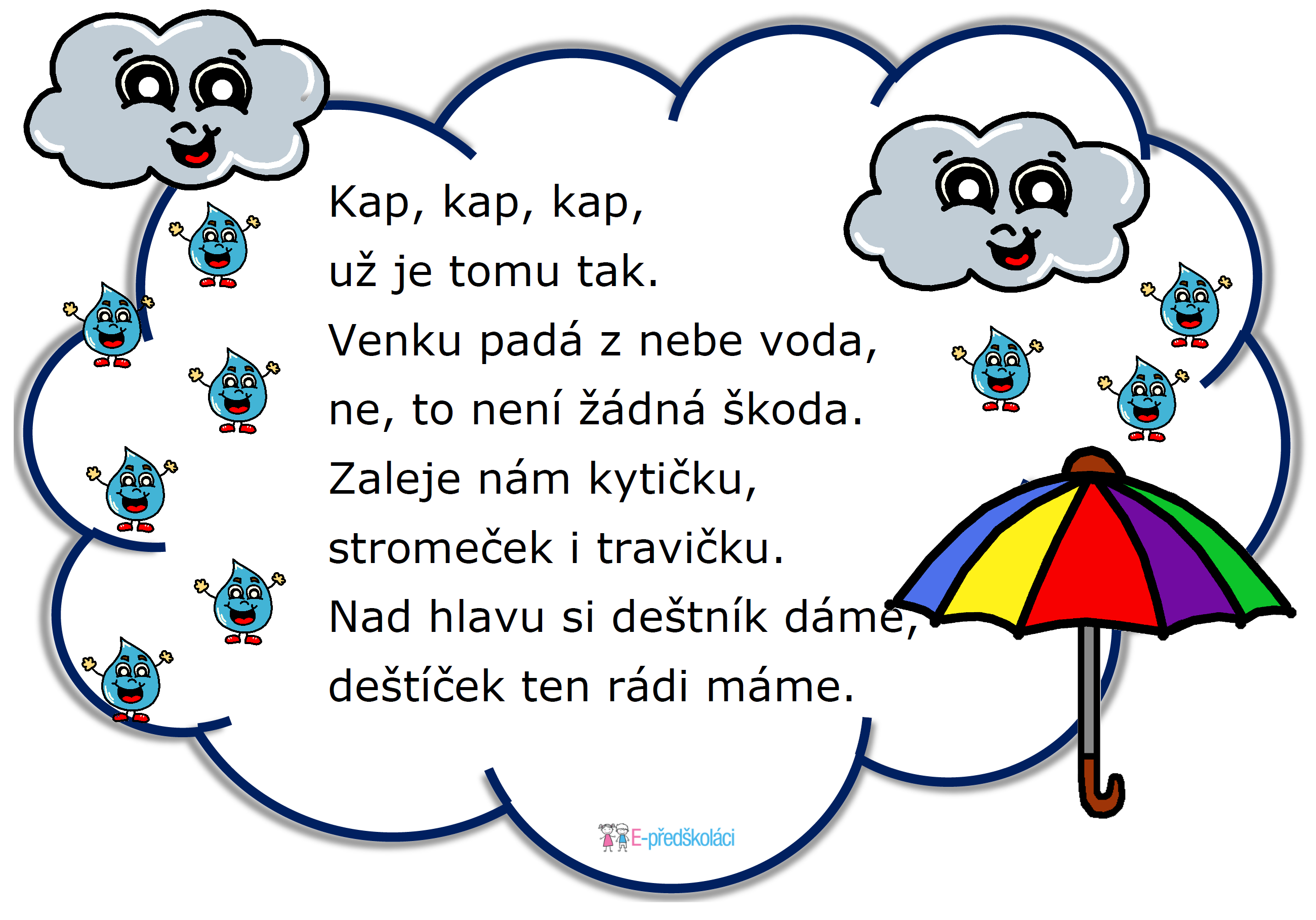 Písnička – „ Kapky “ – příroda a kapičkyZpíváni a tancování s Veseluškou (vyrob si svou velkou kapku jako mají děti na videu – zpívej a tancuj s Veseluškou)https://www.youtube.com/watch?v=EAP4g-32dW0Písnička – „ Rybičky, Rybáři “ – příroda a život ve voděZpíváni a tancování s Veseluškou (zpívej společně s Veseluškou a zahraj si se svou rodinou hru „ Rybičky, rybáři jedou“)https://www.youtube.com/watch?v=rM8t2AaIysEPohybové činnosti: Hra na „Rybičky, rybáři jedou“ s celou rodinouProcházka k rybníku či potoku a povídání o vlastnostech vody (slaná/sladká)Kdo žije ve vodě – předveď živočichy co žijí ve vodě a pusinkou předveď rybuPrstama předveď o stůl jak kapou malé kapičky, plácej o stůl dlaněmi jako velké kapky a nakonec zadupej jako obrovské kroupy co padají při dešti Matematické dovednosti: Vystřihni a seřaď kapičky vody dle velikosti ( od nejmenšího po největší, od největšího po nejmenší) – pracovní list na konci v přílozeSpočítej kapky vody, mraky, rybičky, kytky, stromy – podle počtu obrázků udělej do rámečku počet teček – pracovní list na konci v příloze Na procházce si utrhni kytičku a společně s maminkou počítej kolik má kytička lístečkůRozvoj poznání: Povídání o koloběhu vody – obrázek v přílozePustťe si společně video kde se děti dozví více o koloběhu vody Pohádka o kolběhu vody s kapičkou Evičkou a Pepíčkemhttps://www.youtube.com/watch?v=Zm_lqw4ui2M - Odpověz na otázky:Jak se jmenuje naše planeta ?Proč lidé nepijí deštovou vodu ?Kam teče čistá voda z vodojemu ?Na co vše můžeme využít vodu z kohoutku?Kdo ohřeje kapičky aby z nich byla vlhkost ?Co se nakonec stane z vlhkosti a studeného vzduchu?Poslechové cvičení – hádej co slyšíš na videu https://www.youtube.com/watch?v=iJKKSIpM2Lk  (děti pracují s počítačem společně s rodiči)Povídání o denním režimu ke kterému potřebujeme vodu (ranní hygiena, snídaně, mytí rukou, splachování, pitný režim, nákup, procházka, vaření, sprchování, večerní hygiena) – rozděl si den a povídej si i o dnech v týdnu. Hledej doma kde všude využíváme voduGrafomotorický list: Dokresli přerušované čáry deště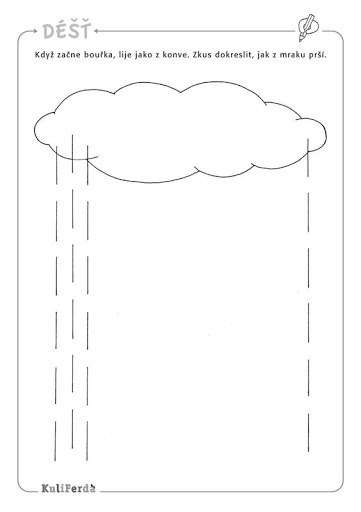 Grafomotorický list: Dokresli přerušované oblouky a vybarvi duhu 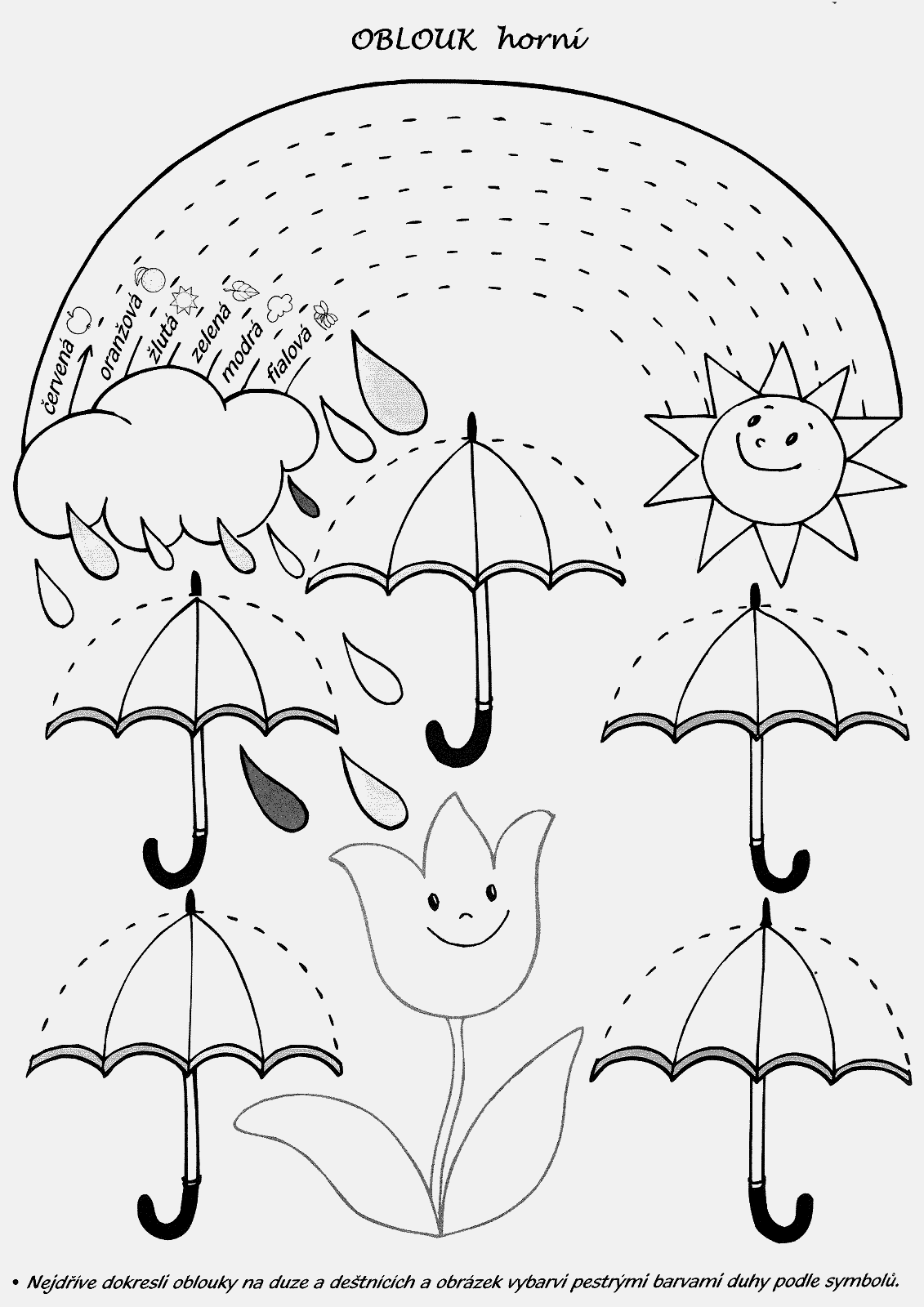 Pracovní listy: Vystřihni čísla a přiřaď jak jde koloběh vody postupně - vybarvi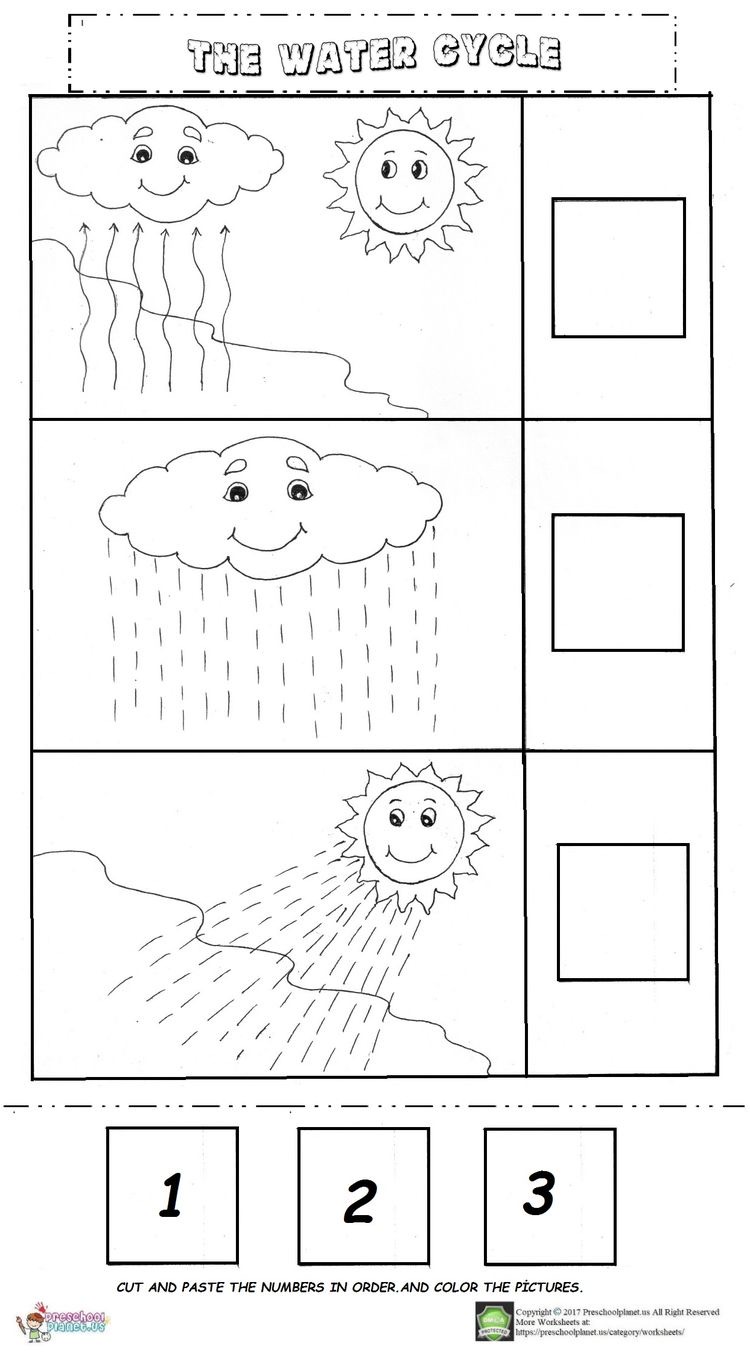 Pracovní list č.1 : Vystřihni a seřaď kapičky vody dle velikosti ( od nejmenšího po největší, od největšího po nejmenší)Pracovní list č.2 : Spočítej kapky vody, mraky, rybičky, kytky, stromy – podle počtu obrázků udělej do rámečku počet tečekTvoření s dětmi: 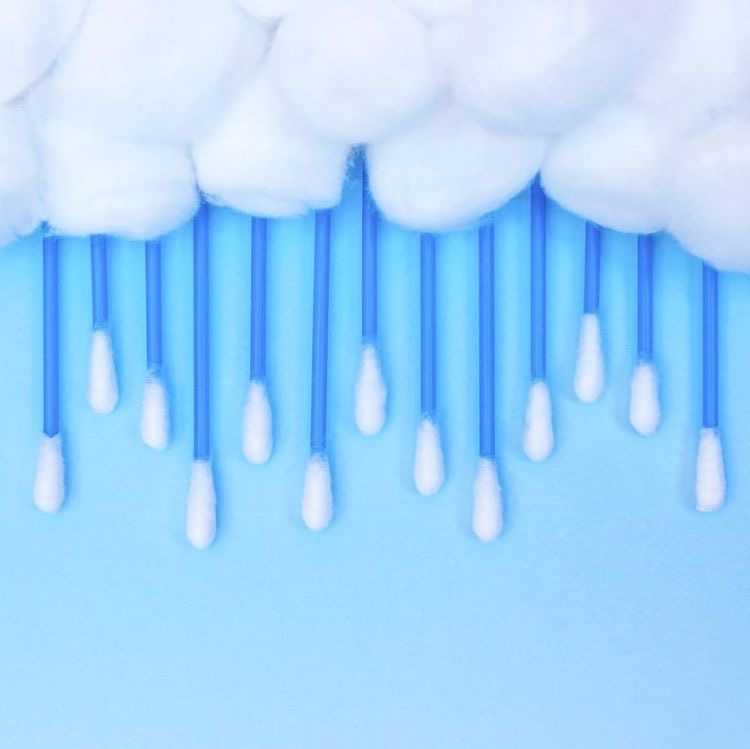 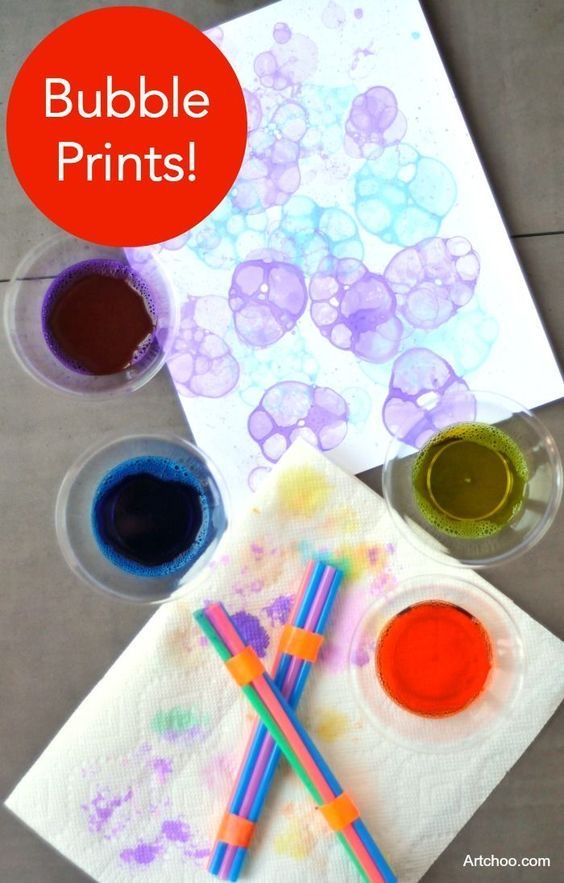 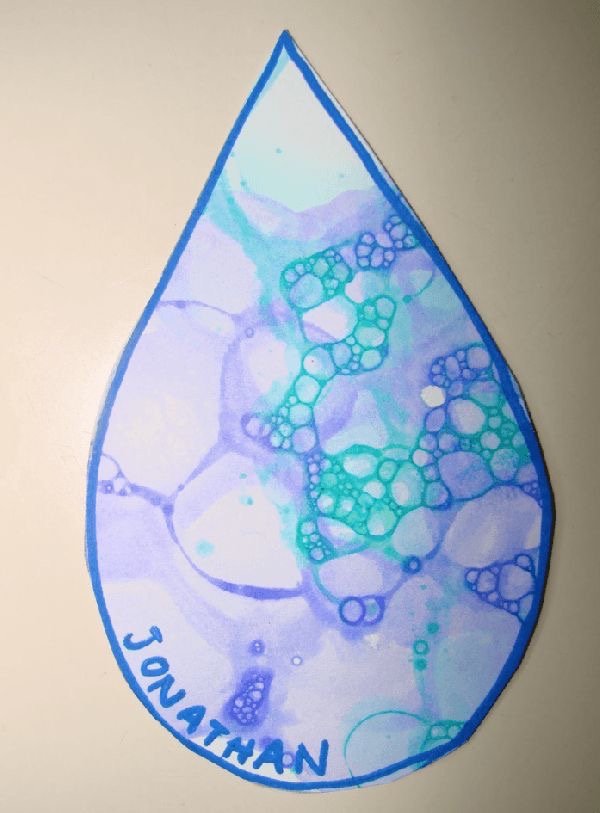 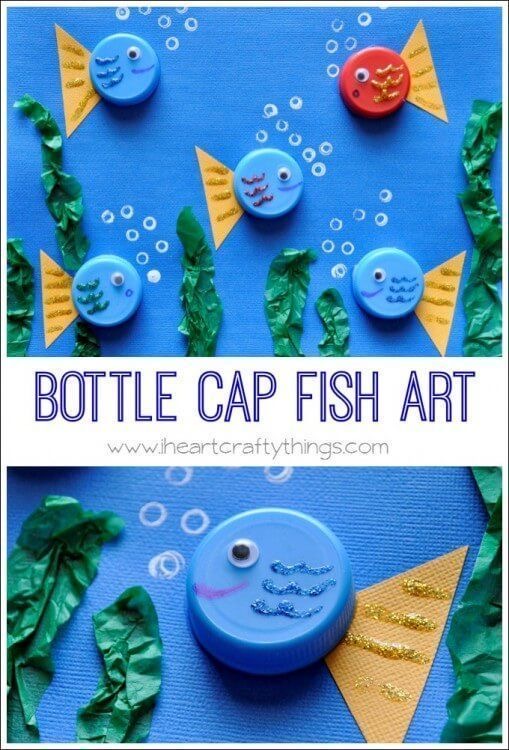 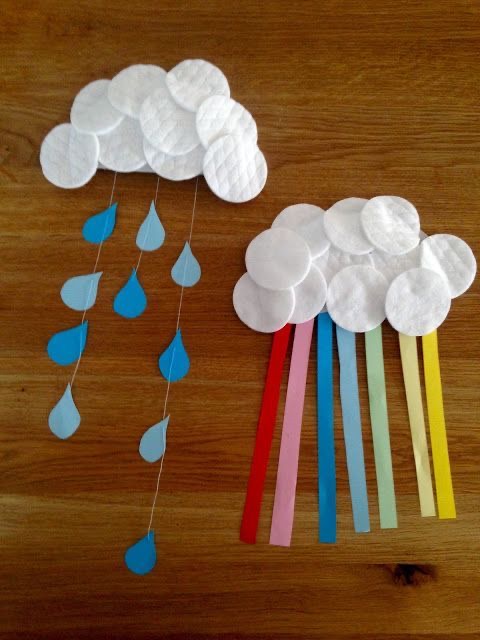 i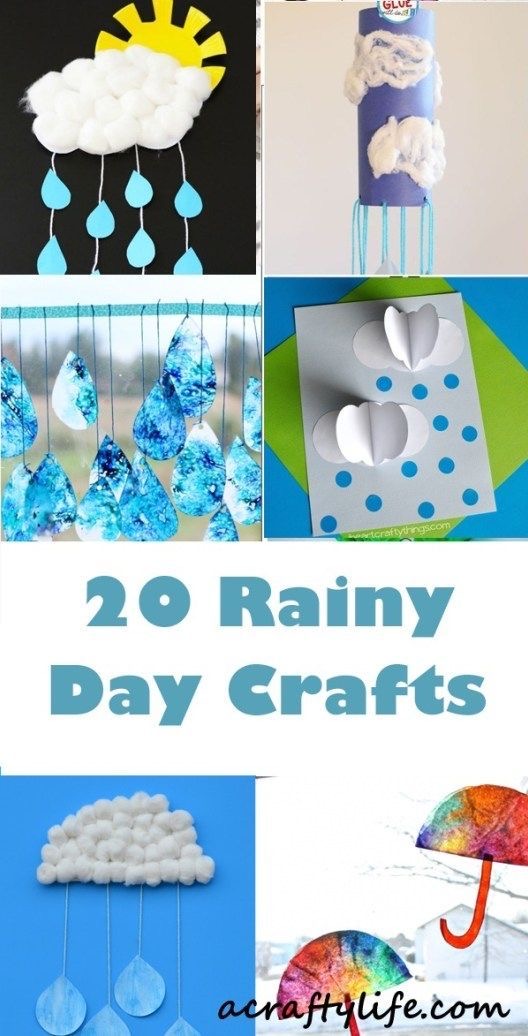 